TEHNISKĀ SPECIFIKĀCIJA/ TECHNICAL SPECIFICATION Nr. TS 3004.2xx v1Vertikālie drošinātājslēdži ar iespēju ievietot strāvmaiņus, NH tipa ieliktņiem, 3 fāzu maiņspriegumam/ 3-phase vertical fuse-switch with NH type fuses for ACAttēlam ir informatīvs raksturs/ The picture is informative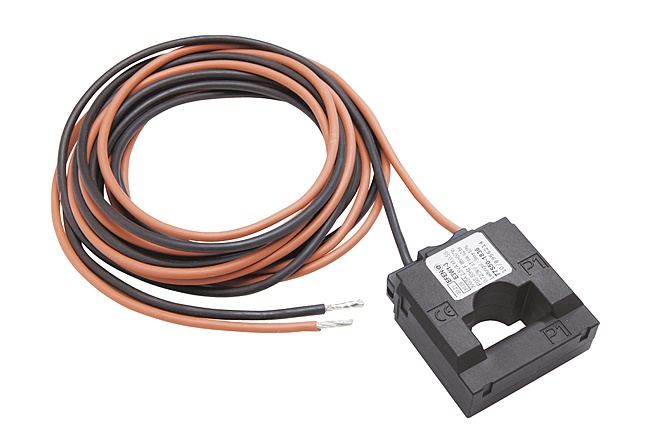 Nr./ NoApraksts/ DescriptionMinimālā tehniskā prasība/ Minimum technical requirementPiedāvātās preces konkrētais tehniskais apraksts/ Specific technical description of the offered productAvots/ SourcePiezīmes/ RemarksVispārīgā informācija/ General informationRažotājs (nosaukums, atrašanās vieta)/ Manufacturer (name and location)Norādīt informāciju/ Specify3004.200 Drošinātājslēdzis, vertikālais NH2,  Inom=400 A 185 mm kopņu sistēmai ar “V” veida spailēm 2 gab. sm tipa kabeļu ar šķērsgriezumu 70 mm2  līdz 240 mm2 pievienošanai. Iespēja slēdzī montēt strāvmaiņus/ Fuse-switch disconnector, vertical NH2 Inom=400 A 185 mm busbar spacing with „V” type contact clamps two sm type aluminium cables with crossection from 70 mm2 up to 240 mm2 Tipa apzīmējums/ Type reference 3004.202 Drošinātājslēdzis, vertikālais NH3  Inom=630 A 185 mm kopņu sistēmai, slēdzī iespējams montēt strāvmaini, ar  spaili M12 skrūvei/ Vertical fuse switch disconnector, size NH 3, Inom=630 A for busbar system 185 mm with possibility to build in current transformers, with screw terminal M12Tipa apzīmējums/ Type reference 3004.203 Drošinātājslēdzis, vertikālais NH3  Inom=910 A 185mm kopņu sistēmai, slēdzī iespējams montēt strāvmaini, ar  spaili M12 skrūvei. Komplektēts ar aksesuāriem 3. gab. kabeļu ar šķērsgriezumu 35 mm2  līdz 240 mm2 pievienošanai/ Vertical fuse switch disconnector, size NH 3, Inom=910 A for busbar system 185 mm with possibility to build in current transformersTipa apzīmējums/ Type reference Saistītās tehniskās specifikācijas (TS), kurās aprakstīts materiāls, ko šajā iekārtā izmanto kā sastāvdaļu/ Related technical specifications (TS), which described material used in this equipment as componentTS_0308.1xx_v1_Stravmaini_0.4kV_dr.sl.iebuvetiStandarti/ StandartsEN 60947-3:2009, Zemsprieguma komutācijas ierīces un vadības ierīces. 3. daļa: Slēdži, atdalītāji, slodzes atdalītāji un drošinātājslēdži (IEC 60947-3:2008)/ LVS NE 60947-3:2009 Low-voltage switchgear and controlgear -- Part 3: Switches, disconnectors, switch-disconnectors and fuse-combination unitsAtbilst/ ConfirmEN 60947-1:2007 Zemsprieguma komutācijas un vadības ierīces. 1. daļa: Vispārīgie noteikumi/ EN 60947-1:2007 Low-voltage switchgear and controlgear - Part 1: General rulesAtbilst/ ConfirmEN 60269-1:2007 /A1:2009 Zemsprieguma drošinātāji. 1. daļa: Vispārīgās prasības (IEC 60269-1:2006/A1:2009 )/ EN 60269-1:2007 Low-voltage fuses - Part 1: General requirements; Amendment 1 (IEC 60269-1:2006/A1:2009)Atbilst/ ConfirmEN 60695-11-10:2013; Ugunsbīstamības testēšana. 11-10. daļa: Testēšanas liesmas. Testēšana ar horizontālu un vertikālu 50 W liesmu (IEC 60695-11-10:2013)/ EN 60695-11-10:2013 Fire hazard testing - Part 11-10: Test flames - 50 W horizontal and vertical flame test methods (IEC 60695-11-10:2013)Atbilst/ ConfirmEN 60529:1991 Apvalku nodrošinātas aizsardzības pakāpes (IP kods)/ EN 60529:1991 Degrees of protection provided by enclosures (IP code)Atbilst/ ConfirmDokumentācija/ DocumentationPreces marķēšanai pielietotais EAN kods, ja precei tāds ir piešķirts/ The EAN code used to mark the product, if such has been assignedNorādīt vērtību/ Specify valueNorādīt vai, izmantojot EAN kodu, ražotājs piedāvā iespēju saņemt digitālu tehnisko informāciju par preci (tips, ražotājs, tehniskie parametri, lietošanas instrukcija u.c.)/ Specify whether when using the EAN code, the manufacturer offers the possibility to receive digital technical information about the product (type, manufacturer, technical parameters, instructions for use, etc.)Norādīt vērtību/ Specify valueIr iesniegts preces attēls, kurš atbilst sekojošām prasībām/An image of the product that meets the following requirements has been submitted:".jpg" vai “.jpeg” formātā/ ".jpg" or ".jpeg" formatizšķiršanas spēja ne mazāka par 2Mpix/ resolution of at least 2Mpixir iespēja redzēt  visu preci un izlasīt visus uzrakstus, marķējumus uz tā/ the complete product can be seen and all the inscriptions markings on it can be readattēls nav papildināts ar reklāmu/ the image does not contain any advertisementAtbilst/ ConfirmPiedāvājumā jāiekļauj tipa testu un/vai produkta sertifikāta kopija. Tipa testu un/vai produkta sertifikātu izsniegusi laboratorija vai sertificēšanas institūcija, kas akreditēta saskaņā ar ES pieņemto akreditācijas kārtību (laboratoriju/institūciju akreditējis viens no Eiropas Akreditācijas kooperācijas (EA) dalībniekiem (http://www.european-accreditation.org/) un atbilst ISO/IEC 17025/17065 standartu prasībām. Tipa tests/produkta sertifikāts var būt veikts/izsniegts ārpus akreditācijas sfēras. Testi var būt veikti pēc cita standarta, bet testa metodes un prasības nevar būt zemākas par specifikācijā norādīto standartu./ Shall be add copy of type test and/or product certificate. Type test and/or product certificate shall be issued by laboratory or certification body accredited in accordance with the accepted EU accreditation procedure (laoratory/certification body have been accredited by a member of the European Co-operation for Accreditation (EA) (http://www.european-accreditation.org/) and compliant with the requirements of ISO/IEC 17025/17065 standard. Type tests/Product certificate could be done/issue out of accreditation scope. The test may be carried out by another standards, but test methods and requirements not lower than indicated standarts in specification.Atbilst / CompliantLietošanas instrukcija latviešu valodā, (piegādājot produktu), kur iekļauts/ Instructions for use in the Latvian language (customizing the product), including:- uzglabāšana un transportēšana/ Storage and transportation;- nosacījumi, kas garantē noteikto kalpošanas laiku/ the conditions guaranteeing a certain lifetime;- uzstādīšanas (montāžas) vispārējie nosacījumi/ general conditions of installation (assembly);- prasības mehānismiem un aprīkojumam/ requirements for machinery and equipment;- papildus prasības, lai nodrošināt noteikto kalpošanas laiku (ja tādas prasības tiek izvirzītas)/ in addition - to ensure the specified service life (if such requirements are setAtbilst/ ConfirmVides nosacījumi/ Environmental conditions-Darba vides temperatūra saskaņā ar EN 60947-1:2007;  norādīt piemēroto vērtību diapazonu °C / operating ambient temerature in accordance with EN 60947-1:2007 specify an appropriate range of values °CAtbilst/ CompliantNorādīt/SpecyfyVides piesārņojuma pakāpe (atbilstoši IEC 60947-1)/ Pollution degree (according to IEC 60947-1) 3Prasības drošinātājslēdža konstrukcijai/ Requirements for the construction of the fuse-switch-Drošinātājslēdžiem ar In ≤ 630A izmantošanas kategorija (atbilstoši  EN 60947-3)/ Utilization category for fuse switch disconnector In ≤ 630A (according to EN 60947-3)AC-22BAizsardzības pakāpe atbilstoši EN 60529/ Class of protection according to EN 60529IP 20EN 60695-11-10:2013; Ugunsbīstamības testēšana. 11-10. daļa: Testēšanas liesmas. Testēšana ar horizontālu un vertikālu 50 W liesmu (IEC 60695-11-10:2013)/ EN 60695-11-10:2013 Fire hazard testing - Part 11-10: Test flames - 50 W horizontal and vertical flame test methods (IEC 60695-11-10:2013)V-0Drošinātājslēdzis savietojams ar Al un Cu kopnēm/ Fuse-switch disconnector is compatible with Al and Cu busbarAtbilst/ ConfirmStiprināšana pie kopnēm ar bultskrūvēm M12 , uzkarinot  drošinātājslēdzi/ Fastening to busbar with M12 bolts with the fastening of the fuse-switch, Atbilst/ ConfirmNominālais darba spriegums, Un (V)/ Rated voltage, Un (V)690Nominālais izolācijas spriegums, Ui (V)/ Rated insulation voltage, Ui (V)1 000Nominālā sprieguma impulsa izturība, Uimp (kV)/ Rated impulse-withstand voltage, Uimp (kV)8Nominālā tīkla frekvence (Hz)/ Rated frequency of the AC network, (Hz)50Pārsprieguma kategorija EN 60364-4-44, EN 60730-1/ Overvoltage category according toEN 60364-4-44, EN 60730-1IVDrošinātājslēdzī ievietojamie strāvmaiņi atbilst pielikumam Nr.1, tehniskajai specifikācijai Nr. TS_0308.1xx_v1/ The current transformers inserted in the fuse-switch comply with Annex No 1, tehnical specification Nr.  TS_0308.1xx_v1Atbilst/ ConfirmNominālā darba strāva, Ie (A)/ Rated operating current, Ie (A)-NH 2400NH 3630NH 3910Nominālā strāva atklātā vidē, Ith (A)/ Rated current in open environment, Ith (A)-NH 2400NH 3630NH 3910Nominālā īsslēguma strāva pie 400 V, (kA)/ Rated short-circuit current at 400 V (kA)NH 2100NH 3100Nominālā īsslēguma strāvas izturība 1 sek., (kA)/ Rated short-circuit current persistence 1 sek., (kA)NH slēdzis Inom=1000 A kopņu 185 mm kopņu sistēmas sekcionēšanai/ NH fuse-switch Inom=1000 A for 185 mm busbar spacing suitable for sectioning15NH slēdzis Inom=2000 A kopņu 185 mm kopņu sistēmas sekcionēšanai/ NH fuse-switch Inom=2000 A for 185 mm busbar spacing suitable for sectioning25Mehāniskās izturības cikli/ Mechanical resistance cyclesNH 2800NH 3800Elektriskās komutācijas cikli/ Electrical switching cyclesNH 2200NH 3200Maksimālie zudumi drošinātāju kontaktsavienojumos (W)/ Maximum loss in fuse conctact connections (W)NH 234NH 348Kopējie zudumi Ith (bez kūstošajiem drošinātājiem) (W)/ Total loss Ith (without fusible fuses) (W)NH 273NH 3120Konstrukcija/ ConstructionJābūt iespējai NH2 un NH3 tipa drošinātājslēdžiem ievietot 0,5 un 0,5s precizitātes klases strāvmaiņus  (300/5 A līdz 600/5A)., nemainot drošinātājslēdža dziļumu Strāvmaiņu kategorijas 0308.102; 0308.103; 0308.104/ Must be possible for NH2 and NH3 fuse switches to insert 0.5 and 0.5s precision class current transformers (300/5A to 600/5A) without changing the depth of the fuse switches NH2 and NH3 fuse-switch disconnector has to possible to implementē current transformer with class 0,5 and 0,5s (300/5A to 600/5A) without changing fuse-switch disconnector dimensions.Category 0308.102; 0308.103; 0308.104Atbilst/ ConfirmSpailes/ ConnectorsVertikālajam NH2, NH3,  drošinātājslēdzim "V" veida spailes  Al sm tipa kabeļu pievienošanai 35 mm2 līdz 240 mm2/ Vertical NH2,NH3  fuse-switch disconnector  "V" type connector is suitable for Al sm type cable with crossection 35 mm2 to 240 mm2 connectionAtbilst/ ConfirmVertikālais drošinātājslēdzis NH2 Inom=400 A un NH3 Inom=630 A, ar “V” veida spailēm, lai pievienotu  2 gab. Al  sm tipa kabeļus ar šķērsgriezumu 70 mm2 līdz 240 mm2/ Connectors for NH2 Inom=400A and NH3 Inom=630A for 2 Al sm type cable with crossection 35 mm2 to 240 mm2 connection must be providedAtbilst/ ConfirmDrošinātājslēdžiem NH3 ar Inom=910 A un NH4a Inom 1250 A spailes pievienošanai ar kabeļu kurpēm/ Fuse-switch disconnector NH3 Inom=910A and NH4a and cable will be connected using cable lugsAtbilst/ Confirm